ASH MANOR CCF (GRENADIER GUARDS) CONTINGENT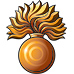 APPLICANT QUESTIONNAIREName:Email:Tutor Group:ONCE COMPLETED PLEASE HAND IN TO THE CCF OFFICE ON THE BRIDGE, OR THE CCF TRAY IN THE LIBRARY. FORMS NEED TO BE SUBMITTED BY MONDAY 6TH MARCH 2017.Please answer all questions fully and to the best of your ability. Some questions require you to research the answer using either your own initiative, or using the links listed below and others are to be completed in your own words. (If you need help completing the form please go to SEND, the Bridge or Capt Hutton.)https://combinedcadetforce.org.uk/get-involved/become-a-cadethttps://combinedcadetforce.org.uk/about-the-ccf/sections/armyhttp://grengds.com/static.php?content_id=145http://www.army.mod.uk/structure/34892.aspxhttps://www.cvqo.org/https://youtu.be/_LjbUD3mB5UWhy do you want to join and what do you think it will do for you?  (Not more than 100 words)When was the CCF formed?How may Cadets and how many Adult Supporting Staff are in the CCF Army Section in the UK (inc Northern Ireland)?The British Army and with it its Cadet Forces pride themselves on the values and standards it sets itself. Circle the one you think is most important to you and in a few words describe why?Loyalty:Integrity:Courage:Discipline:Respect for others:Selfless commitment:AMS CCF is affiliated to the GRENADIER GUARDS. At what Battle in 1815 did they receive the name “GRENADIERS”.We are controlled by 11 Infantry Brigade that has its HQ in Aldershot. How many Cadets are controlled by the Brigade?What is the symbol and Cap Badge of the GRENADIER GUARDS?In the CCF what subjects and or skills do you think you will learn?CVQO provides Cadets with extra qualifications. What qualifications can you gain through CVQO?As a Cadet you see someone else within your Contingent struggling. They don’t find parts of what you are doing as easy as the rest. In your own words describe what if anything you might do?What career do you think you will follow when you leave school and how do you think being a Cadet will help you?Circle the activity that interests you and state why. You can circle more than one.Drill and Turnout:Fieldcraft:DofE:First Aid:Community Service:Camps including Overseas:Scuba Diving:Clay Pigeon Shooting:Target Rifle/Air Rifle/.22 Rifle Shooting:Parachuting:Adventure Training:Check you have answered all the questions as best you can and return the completed questionnaire to Capt. Hutton as directed. You will be notified of the outcome and if successful the next phase.RETURN THE QUESTIONNAIRE BY MONDAY 6TH MARCH 2017